シンプルなビジネスケーステンプレート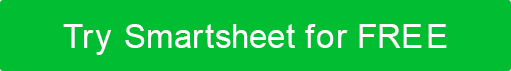 エグゼクティブサマリー事業目標対象ユーザー (プロジェクトの受益者)財務とコスト前提条件と依存関係実装戦略必要なリソースプロジェクトのガバナンスとレポート作成タイトル投稿者日付免責事項Web サイトで Smartsheet が提供する記事、テンプレート、または情報は、参照のみを目的としています。当社は、情報を最新かつ正確に保つよう努めていますが、本ウェブサイトまたは本ウェブサイトに含まれる情報、記事、テンプレート、または関連グラフィックに関する完全性、正確性、信頼性、適合性、または可用性について、明示的または黙示的を問わず、いかなる種類の表明または保証も行いません。したがって、お客様がそのような情報に依拠する行為は、お客様ご自身の責任において厳格に行われるものとします。